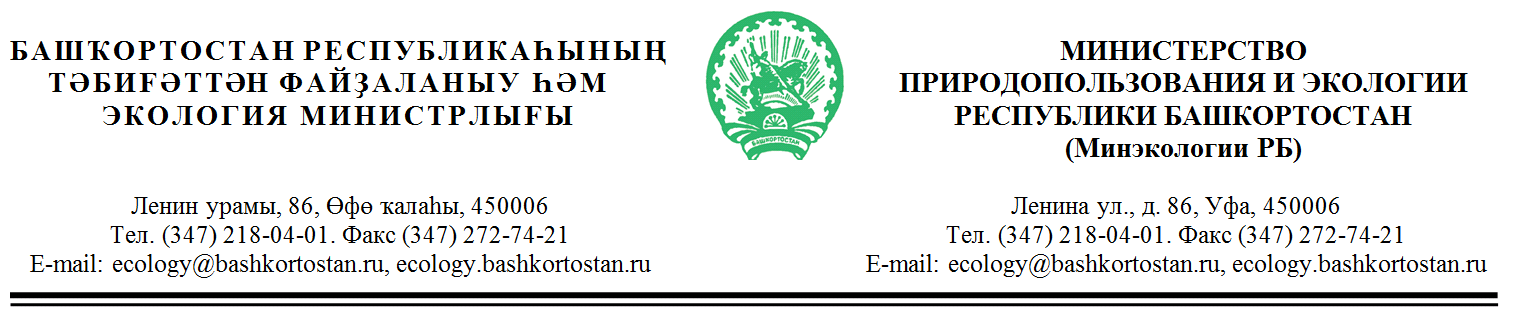 «Второе информационное  письмо. Об участии  в III съезде  экологических  предпринимателей Республики Башкортостан»В целях развития  республиканского  рынка природоохранных  работ и услуг, формирования экологической культуры в обществе, воспитания бережного отношения к природе, рационального использования природных ресурсов, а также в целях распространения знаний об обеспечении экологической безопасности, о состоянии окружающей среды и о рациональном  использовании природных ресурсов   на 29 сентября 2022 года запланировано проведение III съезда экологических предпринимателей Республики Башкортостан. Организаторами мероприятия выступает Министерство природопользования и экологии Республики Башкортостан  и РОО  «Союз  экологов   РБ»Проведение съезда направлено на создание условий для конструктивного диалога между заинтересованными органами власти, предприятиями-природопользователями  и  субъектами  экологического  предпринимательства по вопросам  обеспечения  экологической  безопасности,   привлечение   новых  технологий	и инвестиций   для  реализации  экологически  эффективных проектов, выявление потенциала, перспектив и возможностей устойчивого социально-экономического развития Республики Башкортостан.В мероприятии примут участие представители региональных органов исполнительной власти, муниципальных образований и бизнеса.	С целью формирования   программной   структуры   съезда просим в срок не позднее 23 сентября 2022 года направить заявки   на   участие  в  съезде  ваших  компетентных  представителей (с выступлениями  по темам локальных сессий или без таковых) и ваши предложения  по   корректировке  действующего    отраслевого  законодательства, практики   его применения, по   формированию  условий   для  расширения     и повышения   эффективности экологически  ориентированного  бизнеса в  республике.Предложения, заявки на участие, иную информацию направлять по адресам электронной почты itkulov.mi@bashrortostan.ru  (Минэкологии РБ, Иткулов Марат Ирикович),  envlaw@mail.ru (Союз  экологов  РБ).Место проведения мероприятия: г.Уфа, ул.Ленина, 86. Начало регистрации участников: 9ч.30м.Ссылка для подключения к конференции с использованием программного обеспечения «Mint»:https://vksrb.bashtel.ru/mint/meet/632818d2bfcce94032aa86c2	Приложение: Проект программы съезда .Министр                                                                                     Н.М. ФазыловИткулов М.И.218-04-03, 30728Руководителям  предприятий, учреждений  и организаций, осуществляющим   деятельность в  сфере  охраны  окружающей  среды(по списку)